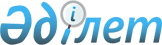 Об утверждении норм образования и накопления коммунальных отходов по району Беимбета Майлина
					
			Утративший силу
			
			
		
					Решение маслихата района Беимбета Майлина Костанайской области от 28 октября 2020 года № 419. Зарегистрировано Департаментом юстиции Костанайской области 30 октября 2020 года № 9526. Утратило силу решением маслихата района Беимбета Майлина Костанайской области от 15 октября 2021 года № 54
      Сноска. Утратило силу решением маслихата района Беимбета Майлина Костанайской области от 15.10.2021 № 54 (вводится в действие по истечении десяти календарных дней после дня его первого официального опубликования).
      В соответствии с подпунктом 1) статьи 19-1 Экологического кодекса Республики Казахстан от 9 января 2007 года маслихат района РЕШИЛ:
      1. Утвердить нормы образования и накопления коммунальных отходов по району Беимбета Майлина согласно приложению к настоящему решению.
      2. Настоящее решение вводится в действие по истечении десяти календарных дней после дня его первого официального опубликования. Нормы образования и накопления коммунальных отходов по району Беимбета Майлина
      Примечание:
       м3 - кубический метр;
       м2 - квадратный метр.
					© 2012. РГП на ПХВ «Институт законодательства и правовой информации Республики Казахстан» Министерства юстиции Республики Казахстан
				
      Председатель сессии 

А. Ахметбеков

      Секретарь маслихата района Беимбета Майлина 

С. Сапабеков
Приложение
к решению маслихата
от 28 октября 2020 года
№ 419
№
Объект накопления коммунальных отходов
Расчетная единица
Годовая норма накопления коммунальных отходов, м3
1
Домовладения благоустроенные
1 житель
1,20
1
Домовладения неблагоустроенные
1 житель
1,30
2
Гостиницы
1 место
0,52
3
Детские сады, ясли
1 место
0,78
4
Учреждения, организации, сбербанки, отделения связи
1 сотрудник
0,96
5
Поликлиники
1 посещение
0,0013
6
Больницы
1 койко-место
5,87
7
Школы и другие учебные заведения
1 учащийся
0,10
8
Кафе
1 посадочное место
0,33
9
Концертные залы
1 посадочное место
0,14
10
Музеи
1 м2 общей площади
0,03
11
Спортивные залы
1 м2 общей площади
0,008
12
Продовольственные, промтоварные магазины, супермаркеты
1 м2 торговой площади
0,19
13
Рынки
1 м2 торговой площади
0,05
14
Вокзалы, автовокзалы
1 м2 общей площади
0,40
15
Аптеки
1 м2 торговой площади
0,13
16
Автостоянки, автозаправочные станции
1 машино-место
2,26
17
Автомастерские
1 работник
2,74
18
Парикмахерские, косметические салоны
1 рабочее место
5,21
19
Швейные ателье
1 м2 общей площади
0,13
20
Мастерские по ремонту обуви
1 м2 общей площади
0,16